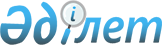 О внесении изменений в постановление Правительства Республики Казахстан от 23 декабря 2008 года № 1221Постановление Правительства Республики Казахстан от 13 мая 2009 года № 692      Правительство Республики Казахстан ПОСТАНОВЛЯЕТ: 



      1. Внести в постановление Правительства Республики Казахстан от 23 декабря 2008 года № 1221 «О Стратегическом плане Агентства Республики Казахстан по регулированию естественных монополий на 2009 - 2011 годы» следующие изменения: 



      в Стратегическом плане Агентства Республики Казахстан по регулированию естественных монополий на 2009 - 2011 годы, утвержденном указанным постановлением: 



      в разделе 6 «Бюджетные программы Агентства Республики Казахстан по регулированию естественных монополий»: 



      в бюджетной программе «Услуги в области регулирования деятельности субъектов естественных монополий по обеспечению эффективного функционирования и развития инфраструктурных отраслей экономики»: 



      в подразделе «Аппарат центрального органа»: 

      в графе «2009» строки «Расходы на реализацию программы» цифры «806,2» заменить цифрами «790,0»; 



      в бюджетной программе «Материально-техническое оснащение Агентства Республики Казахстан по регулированию естественных монополий»: 

      в графе 2009 в строке «Расходы на реализацию программы» цифры «39,1» исключить; 



      в строке «Итого бюджет Агентства Республики Казахстан по регулированию естественных монополий» цифры «1334,7» заменить цифрами «1279,4». 



      2. Настоящее постановление вводится в действие со дня подписания и подлежит официальному опубликованию.        Премьер-Министр 

      Республики Казахстан                       К. Масимов 
					© 2012. РГП на ПХВ «Институт законодательства и правовой информации Республики Казахстан» Министерства юстиции Республики Казахстан
				